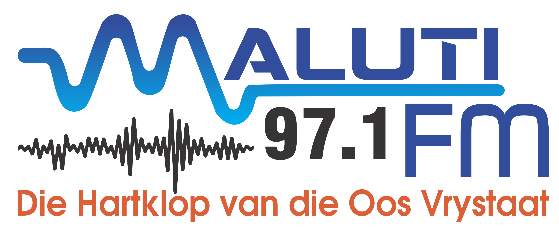 5 Faure Street l Bethlehem 9701	058-303-1200 management@malutifm.co.zaMaluti FM 971 NPC Reg. No. 2020/892615/08Lidmaatskap vormAansoek om lidmaatskap by Radio Maluti NPC t/a Maluti FM 971 NPCNaam:			_________________________ Van: ___________________________ID nommer:		_________________________________________________________Telefoon (huis):		_ (____) __________________________________________________Telefoon (werk):	_ (____) __________________________________________________Selnommer:		_________________________________________________________Eposadres:		_________________________________________________________Adres:			_________________________________________________________			_________________________________________________________As lidmaat moet jy onderneem om 1 vergadering per jaar, asook die AGM vergadering by te woon om jou stem reg te kan uitvoer.	Waar bywoning van enige van die bogenoemde vergaderings nie moontlik is nie, moet proxy vorms vanaf die stasie bestuurder aangevra word. Getekende proxy moet die kantoor bereik voor die dag van die vergadering.Epos fasiliteite mag gebruik word, maar getekende vorms moet geskandeer en gestuur word na management@malutifm.co.zaLidmaatskap fooi van R50.00	Betaal: 	JaHiermee onderneem ek, _______________________________ om ten alle tye ‘n professionele gedragskode te openbaar. By versuim aanvaar ek dat my lidmaatskap wel gekanselleer mag word en ek dan skriftelik van die kansellasie in kennis gestel sal word.U aansoek is aan die volgende voorwaardes verbonde:Aansoek om lidmaatskap is onderworpe aan die goedkeuring van die Nominasiekomitee van Radio Maluti NPC.Enige persoon van wie die diens by Radio Maluti NPC, of ‘n lid wat die voorwaardes van lidmaatskap of gedragskode oortree se lidmaatskap sal met onmiddelike effek beindig word. Ten einde die beeld van Radio Maluti NPC te beskerm, sal geen aansoek om lidmaatskap van persone wat voorheen op enige ernstige kriminele klagte skuldig bevind was oorweeg word nie.Lede se permanente adres moet binne die uitsaai gebied van Radio Maluti NPC wees om lidmaatsap te regverdig.Handtekening					Datum_______________________________		_____________________________________